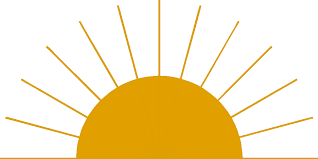 Faith Sharing Time:Living the Teachings of Jesus Christ Strengthens Me & My Family----------------------------------------------------------------------------------------Week 1 Doctrine: “If ye have faith, ye hope for things which are not seen, which are true.” (Alma 32:21)Display theme scripture (below) and have children repeat together.Display a picture of a sunrise.  Ask the children: How do you know the sun will come up in the morning?  (It takes faith.) Show the children a seed or an acorn.  Ask the children: How do you know this seed will grow into a plant?  (It takes faith.)Show the children an egg.  Explain that this is not the kind of egg that we eat, but that will grow into a baby chick.  It takes 21 days after the egg is laid for the chick to develop and hatch.  Ask the children: What would happen if we cracked the egg open right now?  (The chick would not have developed and would die.)  Crack the egg into a bowl to show the children the undeveloped yolk inside (optional.)  Explain that we must have faith that the baby chick will come when the time is right.  Sometimes our faith is tried or tested and we must wait until the time is right.Retell the story of the believers awaiting the sign of the Savior’s birth found in Helaman 16 and 3 Nephi 1:1-13.  If available, show a picture of the star that shone on the night of the Savior’s birth and discuss the other signs that were prophesied for His coming.  Explain that just as we need to wait for the baby chick, the believers had to wait for the signs of the Savior’s birth to come forth.  It is not easy to wait, but good things will come if we trust in the Lord and have faith.  By showing faith, we are blessed.Ask a child to read 3 Nephi 1:15, 19.  Testify of the importance of faith.If time, sing or play the song “Faith” from the Children’s Songbook pg. 96.“If ye have faith, ye hope for things which are not seen, which are true.”(Alma 32:21)